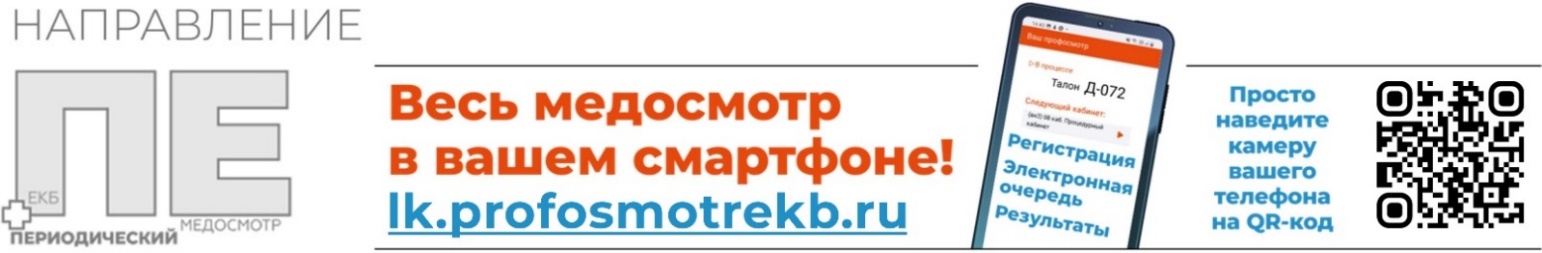 Информация о работодателе:Направление на ПЕРИОДИЧЕСКИЙ медицинский осмотр в медицинский центр «Профосмотр»г. Екатеринбург, ул. Белинского, д. 86, (вход №2), тел.: 8 (343) 363-05-40Г. Уполномоченный представитель работодателя:* - без печати организации направление недействительно!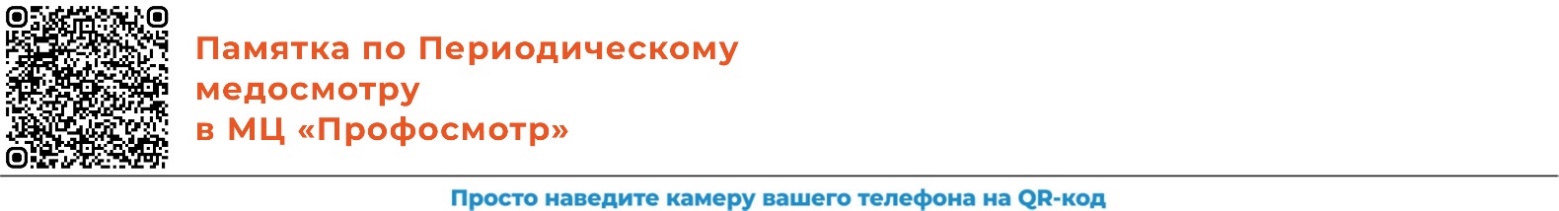 (Полное наименование организации)(ИНН)(Адрес электронной почты)(Контактный телефон)(ОКВЭД)Дата выдачи направленияДата выдачи направленияДата выдачи направленияДата выдачи направленияФамилияФамилияИмяОтчествоОтчествоОтчествоПол: мужской, женский (нужное подчеркнуть)Дата рожденияСНИЛСПрофессия (должность)Профессия (должность)Наименование структурного подразделенияНаименование структурного подразделенияНаименование структурного подразделенияНаименование вредных и (или) опасных производственных факторов и видов работКод фактора поприказу МЗ РФ №29Н от 28.01.2021 г.Классусловий труда(должность)(подпись)(фамилия, инициалы)